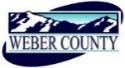 PUBLIC NOTICE is hereby given that the Board of Commissioners of Weber County, Utah will hold a regular commission meeting in the Commission Chambers of the Weber Center, 2380 Washington Boulevard, Ogden, Utah, commencing at 10:00 a.m. on Tuesday, the 26th day of June 2018.The agenda for the meeting consists of the following: A.	Welcome – Commissioner HarveyB. 	Invocation –  C.	Pledge of Allegiance – Bill RossD.	Thought of the Day – Commissioner Harvey		E.	Consent Items 1.	Request for approval of warrants #1477-1480 and #429325-429604 in the amount of $872,325.22.	2.	Request for approval of purchase orders in the amount of $19,427.60.	3.	Request for approval of the minutes for the meeting held on June 19, 2018.	4.	Request for approval of the Safety Policy Guidelines.	5.	Request for approval of a Retirement Agreement by and between Weber County and Lewis Fowers.	6.	Request for approval of Trainee Agreements by and between Weber County and the following:							Hunter Tomlinson							Brett Coleman							Austin ReeveF. 	Action Items              1.	Request for approval of an Interlocal Agreement by and between Weber County and the Board of Education of the Weber School District for Law Enforcement Services.	Presenter: Steffani Ebert2.	Request for approval of a contract by and between Weber County and Alcohol Monitoring Systems for a 24/7 Software and System Agreement.	Presenter: Steffani Ebert3.	Request for approval of a contract by and between Weber County and Summerill Law Firm, PLLC for assistance in the negotiation of a perdiem rate for housing US Marshals Service inmates.	Presenter: Steffani Ebert4.	Request for approval of an inter-local Agreement by and between Weber County and North Ogden City allowing North Ogden City to become the land use and building permit authority for property located in unincorporated Weber County that is currently in the process of being annexed into the City (1750 North 775 East, Parcel #110040007).	Presenter: Christopher Crockett5. 	Request for approval of an agreement by and between Weber County and Weber Human Services for snow removal services.	Presenter: Christopher Crockett6.	Request for discussion and/or action on final approval of Cameron Crossing Subdivision (Formerly known as Blue Acres Subdivision Phase 4) with a request to create an escrow account of $89,042.28 for the remaining subdivision improvements Presenter: Felix LLeverino7.	Request for approval of a contract by and between Weber County and Post Bros. LLC, to provide a storage/maintenance building and outdoor storage for equipment used by Weber County Property Management.	Presenter: Bill Ross8.	Memorandum of Understanding by and among the stakeholders:  UTA, WFRC, WSU, UDOT, Ogden City, Intermountain Healthcare, and Weber County for the BRT project. 	Presenter: Courtlan Erickson9.	Local Transportation Funding agreement for Corridor Preservation funds: The project was approved by the County Commission as part of the 2017 priority list on 12/12/17 and the amount of $5,000,000 was approved for recommendation by WACOG on 03/05/18 to purchase right-of-way in relation to the BRT project. 	Presenter: Courtlan Erickson10.	Local Transportation Funding agreement for Sales Tax funds: The project was approved by the County Commission as part of the 2016 priority list on 12/13/16 and the amount of $2,500,000 was approved for recommendation by WACOG on 11/17/16 to assist with project engineering and project development to facilitate final project design.  	Presenter: Courtlan Erickson11.	Request for approval of an amended settlement agreement and mutual release in Second District case number 170906182, Uintah Highlands Improvement District v. Weber County et al.	Presenter: Courtlan Erickson12.	Request for approval of a resolution of the County Commissioners of Weber County appointing a new member to the Weber County Board of Adjustment.	Presenter: Rick Grover13.	Request for approval of a resolution of the County Commissioners of Weber County appointing two members to the Weber County Ogden Valley Planning Commission.	Presenter: Rick Grover14.	Request for approval of a resolution appointing one member to the Western Weber Planning Commission.	Presenter: Rick GroverG.	Public Comments (Please limit comments to three minutes)H.          AdjournCERTIFICATE OF POSTINGThe undersigned duly appointed Administrative Assistant in the County Commission Office does hereby certify that the about Notice and Agenda were posted as required by law this 22nd day of June 2018.							_____________________________________________							Shelly Halacy In compliance with the Americans with Disabilities Act, persons needing auxiliary services for these meetings should call the Weber County Commission Office at 801-399-8406 at least 24 hours prior to the meeting. This meeting is streamed live. To see attached documents online click on highlighted words at: www.co.weber.ut.us/Agenda/index.php   